histori IDQuestionsQuestion Image1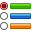 Kush e shpiku makinën me avull?________________2Kush e shpiku llampën elektrike?________________3Në cilin vit u shpallë perandor Napoleon Bonaprta?________________4Kur u rëzua burgu i Bastijës ose simboli i absolutizmit mbretëror?________________5Kur u soll deklarata e pavarësis në SH.B.A?________________6Kur për herë të parë votuan gratë?________________7Kush i zbuloi rrezet  X të cilat deportojnë nëpër materialet e forta?________________8 Në cilin vitë filluan të mbahen lojrat moderne olimpike?________________9. Kur u mbajt marrveshja e Shën Stefanit?________________10Kur u thir kuvendi i prizërenit? ________________11Kur u mbajt kongresi i Berlinit ?________________12Kur u formua lidhja e pejës? ________________13kur u mbajt kongresi i manastirit ?________________14Kur u pranua plotësisht pavarësia e shqipëris? ________________15Kur u hap shkolla e parë Shqipe?________________